Eastern Oregon University 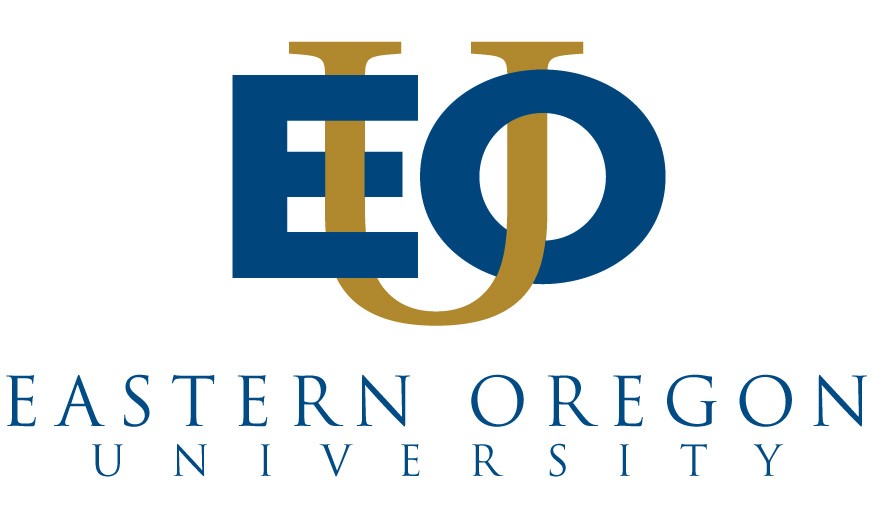 Classified Employee Report of Performance Appraisal Name of employee: ___________________________ Employee #________________ Dept_________________ Class Title: __________________________________     Report Period: From ______________to_______________ Report For:   6 month/promotional trial service______________     Annual Review___________________ GoalsWere your preceding year’s personal or unit’s goals met, exceeded, or missed?Are your goals appropriate for the unit for the upcoming year?DutiesDescribe how duties were performed and the overall quality of work completed during the appraisal period. Describe any especially noteworthy achievements ore areas for potential improvement.BEHAVIORDescribe employee behavioral factors including attitudes towards work and colleagues, work practices, communication practices, judgments and decision making.DEVELOPMENTDescribe employee’s continuing development and training experiences during the appraisal period.__________________________________________      _________________________________________ Signature of Employee                                         Date                   Signature of Supervisor                                        Date Employee signature signifies only that the employee has seen this appraisal and discussed it with the supervisor.Rev 5/22/17